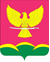 СОВЕТ НОВОТИТАРОВСКОГОСЕЛЬСКОГО ПОСЕЛЕНИЯ ДИНСКОГО РАЙОНАРЕШЕНИЕ    от 12.08.2021                                                                            № 129-34/04Об установлении границ территорий органов территориального общественного самоуправления Новотитаровского сельского поселения Динского района В соответствии с Федеральным законом от 6 октября 2003 года № 131-ФЗ «Об общих принципах организации местного самоуправления в Российской Федерации», Законом Краснодарского края от 7 июня 2004 года № 717-КЗ «О местном самоуправлении в Краснодарском крае», Уставом Новотитаровского сельского поселения Динского района, Совет Новотитаровского сельского поселения Динского района р е ш и л:1. Установить границы территорий органов территориального общественного самоуправления Новотитаровского сельскому поселения Динского района (прилагается).2. Признать утратившими силу:2.1.  Решение Совета Новотитаровского сельского поселения Динского района от 23 декабря 2015 года № 62-15/03 «Об установлении границ территорий органов территориального общественного самоуправления по Новотитаровскому сельскому поселению Динского района»;2.2. Решение Совета Новотитаровского сельского поселение Динского района от 22.06.2016 № 97-23/03 «О внесении изменений в решение Совета Новотитаровского сельского поселения Динского района от 23 декабря 2015 года № 62-15/03 «Об установлении границ территорий органов территориального общественного самоуправления по Новотитаровскому сельскому поселению Динского района»3. Контроль за выполнением настоящего решения возложить на комиссию по правовым вопросам и работе с общественностью Совета Новотитаровского сельского поселения (Мельников).4. Администрации Новотитаровского сельского поселения Динского района обнародовать настоящее решение в соответствии с действующимзаконодательством и разместить на официальном сайте Новотитаровского сельского поселения Динского района http://www.novotitarovskaya.info. 	5. Решение вступает в силу после его официального обнародования.Председатель СоветаНовотитаровского сельского поселения                                    К.А. ПрокофьевГлава Новотитаровскогосельского поселения                                                                     С.К. Кошман